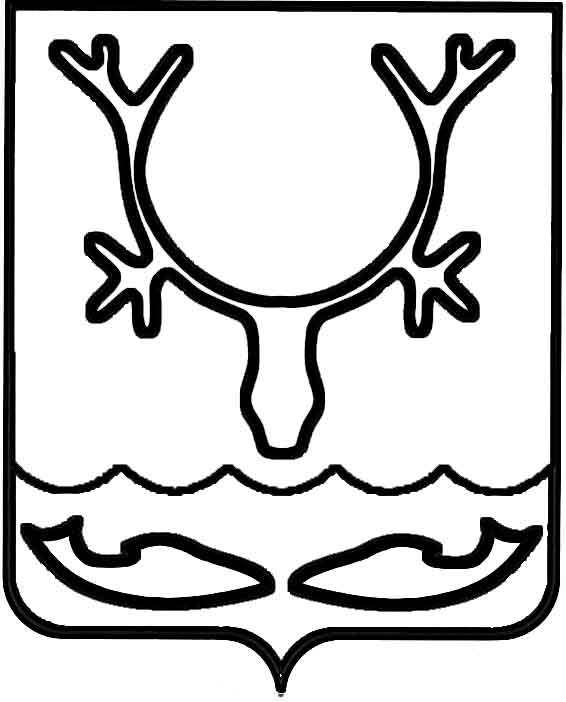 Администрация муниципального образования
"Городской округ "Город Нарьян-Мар"ПОСТАНОВЛЕНИЕО внесении изменений в муниципальную программу муниципального образования "Городской округ "Город Нарьян-Мар" "Формирование комфортной городской среды в муниципальном образовании "Городской округ "Город Нарьян-Мар"Руководствуясь статьей 179 Бюджетного кодекса Российской Федерации, Порядком разработки, реализации и оценки эффективности муниципальных программ муниципального образования "Городской округ "Город Нарьян-Мар", утвержденным постановлением Администрации МО "Городской округ "Город Нарьян-Мар" от 10.07.2018 № 453, в целях приведения муниципальной программы муниципального образования "Городской округ "Город Нарьян-Мар" "Формирование комфортной городской среды в муниципальном образовании "Городской округ "Город Нарьян-Мар" в соответствие с решениями Совета городского округа "Город Нарьян-Мар" от 12.12.2019 № 35-р "О бюджете МО "Городской округ "Город 
Нарьян-Мар" на 2020 год и на плановый период 2021 и 2022 годов", от 11.06.2020 
№ 97-р "О внесении изменений в Решение Совета городского округа "Город 
Нарьян-Мар" "О бюджете МО "Городской округ "Город Нарьян-Мар" на 2020 год 
и на плановый период 2021 и 2022 годов" Администрация муниципального образования  "Городской округ "Город Нарьян-Мар"П О С Т А Н О В Л Я Е Т:Внести изменения в муниципальную программу муниципального образования "Городской округ "Город Нарьян-Мар" "Формирование комфортной городской среды в муниципальном образовании "Городской округ "Город 
Нарьян-Мар", утвержденную постановлением Администрации МО "Городской округ "Город Нарьян-Мар" от 31.08.2018 № 586, согласно Приложению к настоящему постановлению.Настоящее постановление вступает в силу после его официального опубликования. Приложениек постановлению Администрации муниципального образования"Городской округ "Город Нарьян-Мар"от 19.06.2020 № 447Изменения в муниципальную программу муниципального образования "Городской округ "Город Нарьян-Мар" "Формирование комфортной городской среды в муниципальном образовании "Городской округ "Город Нарьян-Мар"В паспорте муниципальной программы муниципального образования "Городской округ "Город Нарьян-Мар" " Формирование комфортной городской среды в муниципальном образовании "Городской округ "Город Нарьян-Мар" (далее – Программа):Строку "Соисполнители муниципальной программы" дополнить словами "Отдел по работе с общественными организациями". Строку " Объемы бюджетных ассигнований муниципальной программы 
(в разбивке по источникам финансирования)" изложить в следующей редакции: "".В паспорте подпрограммы 1: Строку "Соисполнители муниципальной программы" дополнить словами "Отдел по работе с общественными организациями ".Строку "Объемы и источники финансирования подпрограммы" изложить                  в следующей редакции:"".Приложение № 2 к Программе изложить в следующей редакции:"Приложение № 2к муниципальной программе муниципального образования "Городской округ "Город Нарьян-Мар" "Формирование комфортной городской среды в муниципальном образовании "Городской округ "Город Нарьян-Мар"Ресурсное обеспечение муниципальной программыМО "Городской округ "Город Нарьян-Мар" "Формирование комфортной городской среды в муниципальном образовании "Городской округ "Город Нарьян-Мар"Ответственный исполнитель: управление жилищно-коммунального хозяйства Администрации муниципального образования "Городской округ "Город Нарьян-Мар".".Приложение № 3 к Программе изложить в следующей редакции:"Приложение № 3к муниципальной программе муниципального образования "Городской округ "Город Нарьян-Мар" "Формирование комфортной городской среды в муниципальном образовании "Городской округ "Город Нарьян-Мар"Переченьмероприятий муниципальной программыМО "Городской округ "Город Нарьян-Мар" "Формирование комфортной городской среды в муниципальном образовании "Городской округ "Город Нарьян-Мар"Ответственный исполнитель: управление жилищно-коммунального хозяйства Администрации муниципального образования "Городской округ "Город Нарьян-Мар".".19.06.2020№447Глава города Нарьян-Мара О.О. БелакОбъемы и источники финансирования муниципальной программыОбщий объем финансирования муниципальной программы составляет 720 993,3тыс. рублей, в том числе по годам:2019 год – 66 587,3 тыс. руб.;2020 год – 115 314,7 тыс. руб.;2021 год – 144 807,9 тыс. руб.;2022 год – 145 153 тыс. руб.; 2023 год – 79 305,8 тыс. руб.;2024 год – 169 823,9 тыс. руб.Из них:объем финансирования муниципальной программы 
за счет средств из окружного бюджета составляет 
698 019,8 тыс. рублей, 
в том числе по годам:2019 год – 63 501,7 тыс. руб.;2020 год – 111 599,8 тыс. руб.;2021 год – 140 463,5 тыс. руб.;2022 год – 140 798,2 тыс. руб.; 2023 год – 76 926,6 тыс. руб.;2024 год – 164 729,1 тыс. руб.за счет средств бюджета МО "Городской округ "Город Нарьян-Мар" составляет 22 711,4 тыс. рублей, 
в том числе по годам:2019 год – 2 877,0 тыс. руб.;2020 год – 3 661,3 тыс. руб.;2021 год – 4 344,4 тыс. руб.;2022 год – 4 354,8 тыс. руб.; 2023 год – 2 379,2 тыс. руб.;2024 год – 5 094,8 тыс. руб.иные источники – 262,1 тыс. рублей, в том числе 
по годам:2019 год – 208,5 тыс. руб.;2020 год – 53,6 тыс. руб.Объемы и источники финансирования подпрограммыОбщий объем финансирования подпрограммы 1 составляет 
679 756,1 тыс. рублей, в том числе по годам:2019 год – 56 277,9 тыс. руб.;2020 год – 105 005,4 тыс. руб.;2021 год – 134 498,6 тыс. руб.;2022 год – 134 843,7 тыс. руб.; 2023 год – 79 305,8 тыс. руб.; 2024 год – 169 823,9 тыс. руб.Из них:объем финансирования подпрограммы 1 за счет средств 
из окружного бюджета составляет 658 019,8 тыс. рублей, 
в том числе по годам:2019 год – 53 501,7 тыс. руб.;2020 год – 101 599,8 тыс. руб.;2021 год – 130 463,5 тыс. руб.;2022 год – 130 798,2 тыс. руб.; 2023 год – 76 926,6 тыс. руб.;2024 год – 164 729,1 тыс. руб.за счет средств бюджета МО "Городской округ "Город Нарьян-Мар" составляет 21 474,2 тыс. рублей, 
в том числе по годам:2019 год – 2 567,7 тыс. руб.;2020 год – 3 352,0 тыс. руб.;2021 год – 4 035,1 тыс. руб.;2022 год – 4 045,5 тыс. руб.; 2023 год – 2 379,2 тыс. руб.;2024 год – 5 094,8 тыс. руб.иные источники – 262,1 тыс. рублей, в том числе по годам:2019 год – 208,5 тыс. руб.;2020 год – 53,6 тыс. руб.Наименование муниципальной программы (подпрограммы)Источник финансированияОбъемы финансирования, тыс. руб.Объемы финансирования, тыс. руб.Объемы финансирования, тыс. руб.Объемы финансирования, тыс. руб.Объемы финансирования, тыс. руб.Объемы финансирования, тыс. руб.Объемы финансирования, тыс. руб.Наименование муниципальной программы (подпрограммы)Источник финансированияВсего2019 год2020 год2021 год2022 год2023 год2024 годАБ1234567Муниципальная программа "Формирование современной городской среды в муниципальном образовании "Городской округ "Город Нарьян-Мар"Итого, в том числе:720993,366587,2115314,7144807,9145153,079306,7169823,8Муниципальная программа "Формирование современной городской среды в муниципальном образовании "Городской округ "Город Нарьян-Мар"окружной бюджет698019,863501,7111599,8140463,5140798,276927,5164729,1Муниципальная программа "Формирование современной городской среды в муниципальном образовании "Городской округ "Город Нарьян-Мар"городской бюджет22711,42877,03661,34344,44354,82379,25094,7Муниципальная программа "Формирование современной городской среды в муниципальном образовании "Городской округ "Город Нарьян-Мар"иные источники262,1208,553,60,00,00,00,0Подпрограмма 1 "Приоритетный проект "Формирование комфортной городской среды (благоустройство дворовых и общественных территорий)"Итого, в том числе:679756,156277,9105005,4134498,6134843,779306,7169823,8Подпрограмма 1 "Приоритетный проект "Формирование комфортной городской среды (благоустройство дворовых и общественных территорий)"окружной бюджет658019,853501,7101599,8130463,5130798,276927,5164729,1Подпрограмма 1 "Приоритетный проект "Формирование комфортной городской среды (благоустройство дворовых и общественных территорий)"городской бюджет21474,22567,73352,04035,14045,52379,25094,7Подпрограмма 1 "Приоритетный проект "Формирование комфортной городской среды (благоустройство дворовых и общественных территорий)"иные источники262,1208,553,60,00,00,00,0Подпрограмма 2 "Приоритетный проект "Формирование комфортной городской среды (благоустройство парков)"Итого, в том числе:41237,210309,310309,310309,310309,30,00,0Подпрограмма 2 "Приоритетный проект "Формирование комфортной городской среды (благоустройство парков)"окружной бюджет40000,010000,03661,310000,010000,00,00,0Подпрограмма 2 "Приоритетный проект "Формирование комфортной городской среды (благоустройство парков)"городской бюджет1237,2309,3309,3309,3309,30,00,0№ п/пНаименование мероприятияИсточник финансированияОбъемы финансирования, тыс. руб.Объемы финансирования, тыс. руб.Объемы финансирования, тыс. руб.Объемы финансирования, тыс. руб.Объемы финансирования, тыс. руб.Объемы финансирования, тыс. руб.Объемы финансирования, тыс. руб.Объемы финансирования, тыс. руб.№ п/пНаименование мероприятияИсточник финансированияВсего2019 год2020 год2021 год2021 год2022 год2023 год2024 годАБВ12344567Подпрограмма 1 "Приоритетный проект "Формирование комфортной городской среды (благоустройство дворовых и общественных территорий)"Подпрограмма 1 "Приоритетный проект "Формирование комфортной городской среды (благоустройство дворовых и общественных территорий)"Подпрограмма 1 "Приоритетный проект "Формирование комфортной городской среды (благоустройство дворовых и общественных территорий)"Подпрограмма 1 "Приоритетный проект "Формирование комфортной городской среды (благоустройство дворовых и общественных территорий)"Подпрограмма 1 "Приоритетный проект "Формирование комфортной городской среды (благоустройство дворовых и общественных территорий)"Подпрограмма 1 "Приоритетный проект "Формирование комфортной городской среды (благоустройство дворовых и общественных территорий)"Подпрограмма 1 "Приоритетный проект "Формирование комфортной городской среды (благоустройство дворовых и общественных территорий)"Подпрограмма 1 "Приоритетный проект "Формирование комфортной городской среды (благоустройство дворовых и общественных территорий)"Подпрограмма 1 "Приоритетный проект "Формирование комфортной городской среды (благоустройство дворовых и общественных территорий)"Подпрограмма 1 "Приоритетный проект "Формирование комфортной городской среды (благоустройство дворовых и общественных территорий)"Подпрограмма 1 "Приоритетный проект "Формирование комфортной городской среды (благоустройство дворовых и общественных территорий)"1.1.Основное мероприятие: Благоустройство дворовых территорий итого, том числе:63 877,80,00,00,00,00,00,063 877,81.1.Основное мероприятие: Благоустройство дворовых территорий окружной бюджет61 961,40,00,00,00,00,00,061 961,41.1.Основное мероприятие: Благоустройство дворовых территорий городской бюджет1 916,40,00,00,00,00,00,01 916,41.1.1.Поддержка муниципальных программ формирования современной городской средыитого, том числе:63 877,80,00,00,00,00,00,063 877,81.1.1.Поддержка муниципальных программ формирования современной городской средыокружной бюджет61 961,40,00,00,00,00,00,061 961,41.1.1.Поддержка муниципальных программ формирования современной городской средыгородской бюджет1 916,40,00,00,00,00,00,01 916,4Обустройство территорий жилых домов по ул. Рыбников в районе 
д. 3А, д. 6А, д. 6Б в городе Нарьян-Мареитого, том числе:21 292,60,00,00,00,00,00,021 292,6Обустройство территорий жилых домов по ул. Рыбников в районе 
д. 3А, д. 6А, д. 6Б в городе Нарьян-Мареокружной бюджет20 653,80,00,00,00,00,00,020 653,8Обустройство территорий жилых домов по ул. Рыбников в районе 
д. 3А, д. 6А, д. 6Б в городе Нарьян-Марегородской бюджет638,80,00,00,00,00,00,0638,8Обустройство территорий жилых домов: по ул. Титова в районе д. 3, д. 4;  по пер. Заполярный в районе д. 3; по ул. Оленная в районе д. 8; по ул. Рабочая в районе д. 33;  
по ул. Калмыкова в районе д. 12А; по ул. Октябрьская в районе д. 7 
в городе Нарьян-Мареитого, том числе:21 292,60,00,00,00,00,00,021 292,6Обустройство территорий жилых домов: по ул. Титова в районе д. 3, д. 4;  по пер. Заполярный в районе д. 3; по ул. Оленная в районе д. 8; по ул. Рабочая в районе д. 33;  
по ул. Калмыкова в районе д. 12А; по ул. Октябрьская в районе д. 7 
в городе Нарьян-Мареокружной бюджет20 653,80,00,00,00,00,00,020 653,8Обустройство территорий жилых домов: по ул. Титова в районе д. 3, д. 4;  по пер. Заполярный в районе д. 3; по ул. Оленная в районе д. 8; по ул. Рабочая в районе д. 33;  
по ул. Калмыкова в районе д. 12А; по ул. Октябрьская в районе д. 7 
в городе Нарьян-Марегородской бюджет638,80,00,00,00,00,00,0638,8Обустройство территорий жилых домов по пер. Северный в районе д. 9; по ул. Рабочая в районе д. 35; по ул. Ленина в районе д. 33Б; 
по ул. Пионерская в районе д. 24, д. 24А, д. 26А; по ул.60 лет Октября в районе д. 4, д. 2; 
по ул. Юбилейная в районе д. 36А, д. 34А; по ул. Ленина в районе 
д. 18; по ул. Первомайская в районе д. 34; по ул.60 лет Октября в районе д. 1;  по пер. Заполярный в районе д. 4; по ул. Явтысого 
в районе д. 3Б, д. 1А; 
по ул. Южная в районе д. 39; 
по ул. Строительная в районе 
д. 9Б; по ул. Рыбников в районе 
д. 8Б в городе Нарьян-Мареитого, том числе:10 646,30,00,00,00,00,00,010 646,3Обустройство территорий жилых домов по пер. Северный в районе д. 9; по ул. Рабочая в районе д. 35; по ул. Ленина в районе д. 33Б; 
по ул. Пионерская в районе д. 24, д. 24А, д. 26А; по ул.60 лет Октября в районе д. 4, д. 2; 
по ул. Юбилейная в районе д. 36А, д. 34А; по ул. Ленина в районе 
д. 18; по ул. Первомайская в районе д. 34; по ул.60 лет Октября в районе д. 1;  по пер. Заполярный в районе д. 4; по ул. Явтысого 
в районе д. 3Б, д. 1А; 
по ул. Южная в районе д. 39; 
по ул. Строительная в районе 
д. 9Б; по ул. Рыбников в районе 
д. 8Б в городе Нарьян-Мареокружной бюджет10 326,90,00,00,00,00,00,010 326,9Обустройство территорий жилых домов по пер. Северный в районе д. 9; по ул. Рабочая в районе д. 35; по ул. Ленина в районе д. 33Б; 
по ул. Пионерская в районе д. 24, д. 24А, д. 26А; по ул.60 лет Октября в районе д. 4, д. 2; 
по ул. Юбилейная в районе д. 36А, д. 34А; по ул. Ленина в районе 
д. 18; по ул. Первомайская в районе д. 34; по ул.60 лет Октября в районе д. 1;  по пер. Заполярный в районе д. 4; по ул. Явтысого 
в районе д. 3Б, д. 1А; 
по ул. Южная в районе д. 39; 
по ул. Строительная в районе 
д. 9Б; по ул. Рыбников в районе 
д. 8Б в городе Нарьян-Марегородской бюджет319,40,00,00,00,00,00,0319,4Обустройство территорий жилых домов по ул. Ленина в районе 
д. 37; по ул. Победы в районе 
д. 8А; по ул. капитана Матросова 
в районе д. 8; по ул. Рыбников 
в районе д. 3Б; по ул. Ленина 
в районе д. 29; по ул. Меньшикова в районе д. 11, д. 13, д. 15; 
по ул. Ленина в районе д. 39; 
по ул. Ленина в районе д. 41Б;  
по ул. Меньшикова в районе д. 10, д. 10А; по ул.60 лет СССР в районе д. 8, д. 2; по ул.60 лет СССР в районе д. 4  в городе Нарьян-Мареитого, том числе:10 646,30,00,00,00,00,00,010 646,3Обустройство территорий жилых домов по ул. Ленина в районе 
д. 37; по ул. Победы в районе 
д. 8А; по ул. капитана Матросова 
в районе д. 8; по ул. Рыбников 
в районе д. 3Б; по ул. Ленина 
в районе д. 29; по ул. Меньшикова в районе д. 11, д. 13, д. 15; 
по ул. Ленина в районе д. 39; 
по ул. Ленина в районе д. 41Б;  
по ул. Меньшикова в районе д. 10, д. 10А; по ул.60 лет СССР в районе д. 8, д. 2; по ул.60 лет СССР в районе д. 4  в городе Нарьян-Мареокружной бюджет10 326,90,00,00,00,00,00,010 326,9Обустройство территорий жилых домов по ул. Ленина в районе 
д. 37; по ул. Победы в районе 
д. 8А; по ул. капитана Матросова 
в районе д. 8; по ул. Рыбников 
в районе д. 3Б; по ул. Ленина 
в районе д. 29; по ул. Меньшикова в районе д. 11, д. 13, д. 15; 
по ул. Ленина в районе д. 39; 
по ул. Ленина в районе д. 41Б;  
по ул. Меньшикова в районе д. 10, д. 10А; по ул.60 лет СССР в районе д. 8, д. 2; по ул.60 лет СССР в районе д. 4  в городе Нарьян-Марегородской бюджет319,40,00,00,00,00,00,0319,41.2.Основное мероприятие: Благоустройство общественных территорийитого, в том числе:216 033,90,051 085,382 474,382 474,382 474,30,00,01.2.Основное мероприятие: Благоустройство общественных территорийокружной бюджет209 552,70,049 552,780 000,080 000,080 000,00,00,01.2.Основное мероприятие: Благоустройство общественных территорийгородской бюджет6 481,20,01 532,62 474,32 474,32 474,30,00,01.2.1.Софинансирование расходных обязательств по благоустройству территорий (Реализация комплексных проектов по благоустройству общественных территорий)итого, в том числе:209 552,70,049 552,780 000,080 000,080 000,00,00,01.2.1.Софинансирование расходных обязательств по благоустройству территорий (Реализация комплексных проектов по благоустройству общественных территорий)окружной бюджет209 552,70,049 552,780 000,080 000,080 000,00,00,01.2.2.Реализация комплексных проектов по благоустройству общественных территорийитого, в том числе:6 481,20,01 532,62 474,32 474,32 474,30,00,01.2.2.Реализация комплексных проектов по благоустройству общественных территорийгородской бюджет6 481,20,01 532,62 474,32 474,32 474,30,00,0Обустройство общественной территории (район улицы Смидовича (вдоль улицы Победы от Вечного огня)). 2 этапитого, в том числе:216 033,90,051 085,382 474,382 474,382 474,30,00,0Обустройство общественной территории (район улицы Смидовича (вдоль улицы Победы от Вечного огня)). 2 этапокружной бюджет209 552,70,049 552,780 000,080 000,080 000,00,00,0Обустройство общественной территории (район улицы Смидовича (вдоль улицы Победы от Вечного огня)). 2 этапгородской бюджет6 481,20,01 532,62 474,32 474,32 474,30,00,01.3.Региональный проект Ненецкого автономного округа "Формирование комфортной городской среды"итого, в том числе:66 740,817 497,716 184,316 184,316 184,316 874,50,00,01.3.Региональный проект Ненецкого автономного округа "Формирование комфортной городской среды"окружной бюджет64 738,416 972,815 698,715 698,715 698,716 368,20,00,01.3.Региональный проект Ненецкого автономного округа "Формирование комфортной городской среды"городской бюджет2 002,4524,9485,6485,6485,6506,30,00,01.3.1.Реализация программ формирования современной городской средыитого, в том числе:66 740,817 497,716 184,316 184,316 184,316 874,50,00,01.3.1.Реализация программ формирования современной городской средыокружной бюджет64 738,416 972,815 698,715 698,715 698,716 368,20,00,01.3.1.Реализация программ формирования современной городской средыгородской бюджет2 002,4524,9485,6485,6485,6506,30,00,0Устройство спортивной игровой площадки по пер. Рождественский в районе д. 16 итого, в том числе:8 113,38 113,30,00,00,00,00,00,0Устройство спортивной игровой площадки по пер. Рождественский в районе д. 16 окружной бюджет7 869,97 869,90,00,00,00,00,00,0Устройство спортивной игровой площадки по пер. Рождественский в районе д. 16 городской бюджет243,4243,40,00,00,00,00,00,0Обустройство общественной территории на пересечении 
ул. Ненецкой и ул. Смидовича  
в районе Центра занятостиитого, в том числе:9 384,49 384,40,00,00,00,00,00,0Обустройство общественной территории на пересечении 
ул. Ненецкой и ул. Смидовича  
в районе Центра занятостиокружной бюджет9 102,99 102,90,00,00,00,00,00,0Обустройство общественной территории на пересечении 
ул. Ненецкой и ул. Смидовича  
в районе Центра занятостигородской бюджет281,5281,50,00,00,00,00,00,0Обустройство общественной территории в районе перекрестка ул. Меньшикова и ул. 60-лет СССРитого, в том числе:8 092,10,08 092,10,00,00,00,00,0Обустройство общественной территории в районе перекрестка ул. Меньшикова и ул. 60-лет СССРокружной бюджет7 849,30,07 849,30,00,00,00,00,0Обустройство общественной территории в районе перекрестка ул. Меньшикова и ул. 60-лет СССРгородской бюджет242,80,0242,80,00,00,00,00,0Обустройство общественной территории в районе 
ул. Комсомольская и Бондарнаяитого, в том числе:8 092,20,08 092,20,00,00,00,00,0Обустройство общественной территории в районе 
ул. Комсомольская и Бондарнаяокружной бюджет7 849,40,07849,40,00,00,00,00,0Обустройство общественной территории в районе 
ул. Комсомольская и Бондарнаягородской бюджет242,80,0242,80,00,00,00,00,0Обустройство спортивного игрового кластера в районе 
ул. Строительная д.10,11итого, в том числе:8 092,10,00,08 092,18 092,10,00,00,0Обустройство спортивного игрового кластера в районе 
ул. Строительная д.10,11окружной бюджет7 849,30,00,07 849,37 849,30,00,00,0Обустройство спортивного игрового кластера в районе 
ул. Строительная д.10,11городской бюджет242,80,00,0242,8242,80,00,00,0Обустройство детской игровой площадки в районе ДС "Радуга"итого, в том числе:8 092,20,00,08 092,28 092,20,00,00,0Обустройство детской игровой площадки в районе ДС "Радуга"окружной бюджет7 849,40,00,07 849,47 849,40,00,00,0Обустройство детской игровой площадки в районе ДС "Радуга"городской бюджет242,80,00,0242,8242,80,00,00,0Обустройство стоянки около ДС на ул. Швецоваитого, в том числе:5 624,80,00,00,00,05 624,80,00,0Обустройство стоянки около ДС на ул. Швецоваокружной бюджет5 456,10,00,00,00,05 456,10,00,0Обустройство стоянки около ДС на ул. Швецовагородской бюджет168,70,00,00,00,0168,70,00,0Благоустройство территории в районе ул. Рыбников д.6Б, 3Битого, в том числе:5 624,80,00,00,00,05 624,80,00,0Благоустройство территории в районе ул. Рыбников д.6Б, 3Бокружной бюджет5 456,00,00,00,00,05 456,00,00,0Благоустройство территории в районе ул. Рыбников д.6Б, 3Бгородской бюджет168,80,00,00,00,0168,80,00,0Обустройство рекреационной зоны в районе метеостанцииитого, в том числе:5 624,90,00,00,00,05 624,90,00,0Обустройство рекреационной зоны в районе метеостанцииокружной бюджет5 456,10,00,00,00,05 456,10,00,0Обустройство рекреационной зоны в районе метеостанциигородской бюджет168,80,00,00,00,0168,80,00,01.4.Основное мероприятие: Благоустройство территорийитого, в том числе:327 542,735 115,135 840,035 840,035 840,035 494,979 306,7105 946,01.4.Основное мероприятие: Благоустройство территорийокружной бюджет317 716,434 061,634 764,834 764,834 764,834 430,076 927,5102 767,71.4.Основное мероприятие: Благоустройство территорийгородской бюджет9 826,31 053,51 075,21 075,21 075,21 064,92 379,23 178,31.4.1.Cофинансирование расходных обязательств по благоустройству территорий (Реализация мероприятий по благоустройству территорий)итого, в том числе:317 716,434 061,634 764,834 764,834 764,834 430,076 927,5102 767,71.4.1.Cофинансирование расходных обязательств по благоустройству территорий (Реализация мероприятий по благоустройству территорий)окружной бюджет317 716,434 061,634 764,834 764,834 764,834 430,076 927,5102 767,71.4.2.Реализация мероприятий по благоустройству территорийитого, в том числе:3 685,31 053,51 075,21 075,21 075,21 064,92 379,23 178,31.4.2.Реализация мероприятий по благоустройству территорийгородской бюджет3 685,31 053,51 075,21 075,21 075,21 064,92 379,23 178,3Обустройство общественной территории на пересечении 
ул. Ненецкой и ул. Смидовича
в районе Центра занятостиитого, в том числе:9 998,29 998,20,00,00,00,00,00,0Обустройство общественной территории на пересечении 
ул. Ненецкой и ул. Смидовича
в районе Центра занятостиокружной бюджет9 698,39 698,30,00,00,00,00,00,0Обустройство общественной территории на пересечении 
ул. Ненецкой и ул. Смидовича
в районе Центра занятостигородской бюджет299,9299,90,00,00,00,00,00,0Обустройство общественной территории в районе средней школы № 5  итого, в том числе:15 532,215 532,20,00,00,00,00,00,0Обустройство общественной территории в районе средней школы № 5  окружной бюджет15 066,215 066,20,00,00,00,00,00,0Обустройство общественной территории в районе средней школы № 5  городской бюджет466,0466,00,00,00,00,00,00,0Благоустройство общественной территории в районе строения № 6 по ул. им. В.И.Ленина в городе Нарьян-Маре итого, в том числе:9 584,79 584,70,00,00,00,00,00,0Благоустройство общественной территории в районе строения № 6 по ул. им. В.И.Ленина в городе Нарьян-Маре окружной бюджет9 297,19 297,10,00,00,00,00,00,0Благоустройство общественной территории в районе строения № 6 по ул. им. В.И.Ленина в городе Нарьян-Маре городской бюджет287,6287,60,00,00,00,00,00,0Обустройство общественной территории в районе перекрестка ул. Меньшикова и ул. 60-лет СССРитого, в том числе:24 033,10,024 033,10,00,00,00,00,0Обустройство общественной территории в районе перекрестка ул. Меньшикова и ул. 60-лет СССРокружной бюджет23 312,10,023 312,10,00,00,00,00,0Обустройство общественной территории в районе перекрестка ул. Меньшикова и ул. 60-лет СССРгородской бюджет721,00,0721,00,00,00,00,00,0Обустройство общественной территории в районе 
ул. Комсомольская и Бондарнаяитого, в том числе:7 153,40,07 153,40,00,00,00,00,0Обустройство общественной территории в районе 
ул. Комсомольская и Бондарнаяокружной бюджет6 938,80,06 938,80,00,00,00,00,0Обустройство общественной территории в районе 
ул. Комсомольская и Бондарнаягородской бюджет214,60,0214,60,00,00,00,00,0Устройство дополнительных игровых элементов и безопасного покрытия на детской игровой площадке в районе МКД 33Б 
по ул. им. В.И. Ленина в г. Нарьян-Мареитого, в том числе:3 119,70,03 119,70,00,00,00,00,0Устройство дополнительных игровых элементов и безопасного покрытия на детской игровой площадке в районе МКД 33Б 
по ул. им. В.И. Ленина в г. Нарьян-Мареокружной бюджет3 026,10,03 026,10,00,00,00,00,0Устройство дополнительных игровых элементов и безопасного покрытия на детской игровой площадке в районе МКД 33Б 
по ул. им. В.И. Ленина в г. Нарьян-Марегородской бюджет93,60,093,60,00,00,00,00,0Установка малых архитектурных форм с организацией подсветки 
в районе строения № 6 
по ул. им. В.И. Ленинаитого, в том числе:1 533,80,01 533,80,00,00,00,00,0Установка малых архитектурных форм с организацией подсветки 
в районе строения № 6 
по ул. им. В.И. Ленинаокружной бюджет1 487,80,01 487,80,00,00,00,00,0Установка малых архитектурных форм с организацией подсветки 
в районе строения № 6 
по ул. им. В.И. Ленинагородской бюджет46,00,046,00,00,00,00,00,0Обустройство спортивного игрового кластера в районе 
ул. Строительная д.10,11итого, в том числе:27 523,90,00,027 523,927 523,90,00,00,0Обустройство спортивного игрового кластера в районе 
ул. Строительная д.10,11окружной бюджет26 698,20,00,026 698,226 698,20,00,00,0Обустройство спортивного игрового кластера в районе 
ул. Строительная д.10,11городской бюджет825,70,00,0825,7825,70,00,00,0Обустройство детской игровой площадки в районе ДС "Радуга"итого, в том числе:33 465,00,00,08 316,18 316,125 148,90,00,0Обустройство детской игровой площадки в районе ДС "Радуга"окружной бюджет32 400,10,00,08 066,68 066,624 333,50,00,0Обустройство детской игровой площадки в районе ДС "Радуга"городской бюджет1 064,90,00,0249,5249,5815,40,00,0Обустройство стоянки около ДС на ул. Швецоваитого, в том числе:33 623,10,00,00,00,03 448,730 174,40,0Обустройство стоянки около ДС на ул. Швецоваокружной бюджет32 634,70,00,00,00,03 365,529 269,20,0Обустройство стоянки около ДС на ул. Швецовагородской бюджет988,40,00,00,00,083,2905,20,0Благоустройство территории 
в районе ул. Рыбников д. 6Б, 3Битого, в том числе:97 060,80,00,00,00,03 448,746 806,146 806,0Благоустройство территории 
в районе ул. Рыбников д. 6Б, 3Бокружной бюджет94 169,30,00,00,00,03 365,545 401,945 401,9Благоустройство территории 
в районе ул. Рыбников д. 6Б, 3Бгородской бюджет2 891,50,00,00,00,083,21 404,21 404,1Обустройство рекреационной зоны в районе метеостанцииитого, в том числе:5 774,80,00,00,00,03 448,62 326,20,0Обустройство рекреационной зоны в районе метеостанцииокружной бюджет5 621,90,00,00,00,03 365,52 256,40,0Обустройство рекреационной зоны в районе метеостанциигородской бюджет152,90,00,00,00,083,169,80,0Обустройство территорий жилых домов: по ул. М. Баева в районе 
д. 1, д. 2, д.4 в городе Нарьян-Мареитого, в том числе:15 276,10,00,00,00,00,00,015 276,1Обустройство территорий жилых домов: по ул. М. Баева в районе 
д. 1, д. 2, д.4 в городе Нарьян-Мареокружной бюджет14 817,80,00,00,00,00,00,014 817,8Обустройство территорий жилых домов: по ул. М. Баева в районе 
д. 1, д. 2, д.4 в городе Нарьян-Марегородской бюджет458,30,00,00,00,00,00,0458,3Обустройство территорий жилых домов по ул. Явтысого в районе 
д. 3, д. 3А, д. 5А в городе Нарьян-Мареитого, в том числе:14 486,70,00,00,00,00,00,014 486,7Обустройство территорий жилых домов по ул. Явтысого в районе 
д. 3, д. 3А, д. 5А в городе Нарьян-Мареокружной бюджет14 052,10,00,00,00,00,00,014 052,1Обустройство территорий жилых домов по ул. Явтысого в районе 
д. 3, д. 3А, д. 5А в городе Нарьян-Марегородской бюджет434,60,00,00,00,00,00,0434,6Обустройство территорий жилых домов по ул. Выучейского 
в районе д. 22 и ул. Ненецкая, д. 2, д. 4 в городе Нарьян-Мареитого, в том числе:29 377,20,00,00,00,00,00,029 377,2Обустройство территорий жилых домов по ул. Выучейского 
в районе д. 22 и ул. Ненецкая, д. 2, д. 4 в городе Нарьян-Мареокружной бюджет28 495,90,00,00,00,00,00,028 495,9Обустройство территорий жилых домов по ул. Выучейского 
в районе д. 22 и ул. Ненецкая, д. 2, д. 4 в городе Нарьян-Марегородской бюджет881,30,00,00,00,00,00,0881,31.5.Основное мероприятие: Обеспечение разработки проектов, согласования и оформление требований (разрешений) по объектам благоустройстваитого, в том числе:495,2451,643,60,00,00,00,00,01.5.Основное мероприятие: Обеспечение разработки проектов, согласования и оформление требований (разрешений) по объектам благоустройствагородской бюджет495,2451,643,60,00,00,00,00,01.5.1.Расходы на проекты, согласование и оформление требований (разрешений)итого, в том числе:495,2451,643,60,00,00,00,00,01.5.1.Расходы на проекты, согласование и оформление требований (разрешений)городской бюджет495,2451,643,60,00,00,00,00,0 Разработка дизайн-проектовитого, в том числе:36,636,60,00,00,00,00,00,0 Разработка дизайн-проектовгородской бюджет36,636,60,00,00,00,00,00,0Согласование проектовитого, в том числе:415,0415,043,60,00,00,00,00,0Согласование проектовгородской бюджет415,0415,043,60,00,00,00,00,01.6.Основное мероприятие: Реализация проектов по поддержке местных инициатив  итого, в том числе:5 065,73 213,51 852,20,00,00,00,00,01.6.Основное мероприятие: Реализация проектов по поддержке местных инициатив  окружной бюджет4 050,92 467,31 583,60,00,00,00,00,01.6.Основное мероприятие: Реализация проектов по поддержке местных инициатив  городской бюджет752,7537,7215,00,00,00,00,00,01.6.Основное мероприятие: Реализация проектов по поддержке местных инициатив  иные источники262,1208,553,60,00,00,00,00,01.6.1.Субсидии бюджетам муниципальных образований Ненецкого автономного округа на реализацию проектов по поддержке местных инициатив итого, в том числе:4 050,92 467,31 583,60,00,00,00,00,01.6.1.Субсидии бюджетам муниципальных образований Ненецкого автономного округа на реализацию проектов по поддержке местных инициатив окружной бюджет4 050,92 467,31 583,60,00,00,00,00,01.6.2.Софинансирование расходных обязательств по реализации проекта по поддержке местных инициативитого, в том числе:752,7537,7215,00,00,00,00,00,01.6.2.Софинансирование расходных обязательств по реализации проекта по поддержке местных инициативгородской бюджет752,7537,7215,00,00,00,00,00,01.6.3.Софинансирование расходных обязательств по реализации проекта по поддержке местных инициатив за счет денежных средств физических и юридических лиц, в том числе добровольных пожертвованийитого, в том числе:262,1208,553,60,00,00,00,00,01.6.3.Софинансирование расходных обязательств по реализации проекта по поддержке местных инициатив за счет денежных средств физических и юридических лиц, в том числе добровольных пожертвованийиные источники262,1208,553,60,00,00,00,00,0Благоустройство территории 
в районе д. № 42 по ул. им. 60 лет Октября итого, в том числе:1 345,31 345,30,00,00,00,00,00,0Благоустройство территории 
в районе д. № 42 по ул. им. 60 лет Октября окружной бюджет887,8887,80,00,00,00,00,00,0Благоустройство территории 
в районе д. № 42 по ул. им. 60 лет Октября городской бюджет306,5306,50,00,00,00,00,00,0Благоустройство территории 
в районе д. № 42 по ул. им. 60 лет Октября иные источники151,0151,00,00,00,00,00,00,0Благоустройство территории дома № 5 по улице им. В.И. Ленинаитого, в том числе:1 005,71 005,70,00,00,00,00,00,0Благоустройство территории дома № 5 по улице им. В.И. Ленинаокружной бюджет867,5867,50,00,00,00,00,00,0Благоустройство территории дома № 5 по улице им. В.И. Ленинагородской бюджет125,7125,70,00,00,00,00,00,0Благоустройство территории дома № 5 по улице им. В.И. Ленинаиные источники12,512,50,00,00,00,00,00,0Спортивная площадка в районе улицы Мурманская, 15итого, в том числе:1 564,5862,5702,00,00,00,00,00,0Спортивная площадка в районе улицы Мурманская, 15окружной бюджет1 289,8712,0577,80,00,00,00,00,0Спортивная площадка в районе улицы Мурманская, 15городской бюджет191,1105,585,60,00,00,00,00,0Спортивная площадка в районе улицы Мурманская, 15иные источники83,645,038,60,00,00,00,00,0Благоустройство и освещение дворовой территории дома № 34 по ул. Первомайская города Нарьян-Мара, 1 этапитого, в том числе:1 066,00,01 066,00,00,00,00,00,0Благоустройство и освещение дворовой территории дома № 34 по ул. Первомайская города Нарьян-Мара, 1 этапокружной бюджет921,60,0921,60,00,00,00,00,0Благоустройство и освещение дворовой территории дома № 34 по ул. Первомайская города Нарьян-Мара, 1 этапгородской бюджет129,40,0129,40,00,00,00,00,0Благоустройство и освещение дворовой территории дома № 34 по ул. Первомайская города Нарьян-Мара, 1 этапиные источники15,00,015,00,00,00,00,00,0Детская спортивная площадка в микрорайоне "Старый аэропорт"итого, в том числе:84,20,084,20,00,00,00,00,0Детская спортивная площадка в микрорайоне "Старый аэропорт"окружной бюджет84,20,084,20,00,00,00,00,0Детская спортивная площадка в микрорайоне "Старый аэропорт"городской бюджет0,00,00,00,00,00,00,00,0Детская спортивная площадка в микрорайоне "Старый аэропорт"иные источники0,00,00,00,00,00,00,00,0Всего по Подпрограмме 1, в том числе:679 756,156 277,9105 005,4134 498,6134 498,6134 843,779 306,7169 823,8за счет средств окружного бюджета658 019,853 501,7101 599,8130 463,5130 463,5130 798,276 927,5164 729,1за счет средств городского бюджета21 474,22 567,73 352,04 035,14 035,14 045,52 379,25 094,7иные источники262,1208,553,60,00,00,00,00,0Подпрограмма 2 "Приоритетный проект "Формирование комфортной городской среды (благоустройство парков)"Подпрограмма 2 "Приоритетный проект "Формирование комфортной городской среды (благоустройство парков)"Подпрограмма 2 "Приоритетный проект "Формирование комфортной городской среды (благоустройство парков)"Подпрограмма 2 "Приоритетный проект "Формирование комфортной городской среды (благоустройство парков)"Подпрограмма 2 "Приоритетный проект "Формирование комфортной городской среды (благоустройство парков)"Подпрограмма 2 "Приоритетный проект "Формирование комфортной городской среды (благоустройство парков)"Подпрограмма 2 "Приоритетный проект "Формирование комфортной городской среды (благоустройство парков)"Подпрограмма 2 "Приоритетный проект "Формирование комфортной городской среды (благоустройство парков)"Подпрограмма 2 "Приоритетный проект "Формирование комфортной городской среды (благоустройство парков)"Подпрограмма 2 "Приоритетный проект "Формирование комфортной городской среды (благоустройство парков)"Подпрограмма 2 "Приоритетный проект "Формирование комфортной городской среды (благоустройство парков)"2.1.Основное мероприятие: Создание условий для массового отдыха жителей городского округа и организация обустройства мест массового отдыха населенияитого, том числе:41 237,210 309,310 309,310 309,310 309,310 309,30,00,02.1.Основное мероприятие: Создание условий для массового отдыха жителей городского округа и организация обустройства мест массового отдыха населенияокружной бюджет40 000,010 000,010 000,010 000,010 000,010 000,00,00,02.1.Основное мероприятие: Создание условий для массового отдыха жителей городского округа и организация обустройства мест массового отдыха населениягородской бюджет1 237,2309,3309,3309,3309,3309,30,00,02.1.1.Софинансирование обустройства мест массового отдыха населения (городских парков)итого, том числе:40 000,010 000,010 000,010 000,010 000,010 000,00,00,02.1.1.Софинансирование обустройства мест массового отдыха населения (городских парков)окружной бюджет40 000,010 000,010 000,010 000,010 000,010 000,00,00,02.1.2.Обустройство мест массового отдыха населения (городских парков)итого, том числе:1 237,2309,3309,3309,3309,3309,30,00,02.1.2.Обустройство мест массового отдыха населения (городских парков)городской бюджет1 237,2309,3309,3309,3309,3309,30,00,0Обустройство городского парка в районе ул. Юбилейная в г. Нарьян-Мареитого, том числе:38 147,27 219,310 309,310 309,310 309,310 309,30,00,0Обустройство городского парка в районе ул. Юбилейная в г. Нарьян-Мареокружной бюджет37 002,77 002,710 000,010 000,010 000,010 000,00,00,0Обустройство городского парка в районе ул. Юбилейная в г. Нарьян-Марегородской бюджет1 144,5216,6309,3309,3309,3309,30,00,0Благоустройство территории сквера по ул. Выучейскогоитого, том числе:3 090,03 090,00,00,00,00,00,00,0Благоустройство территории сквера по ул. Выучейскогоокружной бюджет2 997,32 997,30,00,00,00,00,00,0Благоустройство территории сквера по ул. Выучейскогогородской бюджет92,792,70,00,00,00,00,00,0Всего по Подпрограмме 2, в том числе:41 237,210 309,310 309,310 309,310 309,310 309,30,00,0за счет средств окружного бюджета40 000,010 000,010 000,010 000,010 000,010 000,00,00,0за счет средств городского бюджета1 237,2309,3309,3309,3309,3309,30,00,0ВСЕГО по программе, в том числе:ВСЕГО по программе, в том числе:ВСЕГО по программе, в том числе:720 993,366 587,2115 314,7144 807,9145 153,0145 153,079 306,7169 823,8окружной бюджетокружной бюджетокружной бюджет698 019,863 501,7111 599,8140 463,5140 798,2140 798,276 927,5164 729,1городской бюджетгородской бюджетгородской бюджет22 711,42 877,03 661,34 344,44 354,84 354,82 379,25 094,7иные источникииные источникииные источники262,1208,553,60,00,00,00,00,0